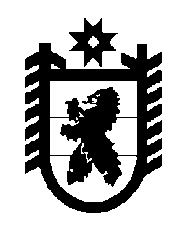 Российская Федерация Республика Карелия    УКАЗГЛАВЫ РЕСПУБЛИКИ КАРЕЛИЯО внесении изменения в Положение о Совете при Главе Республики Карелия по межнациональным отношениямВнести в Положение о Совете при Главе Республики Карелия по межнациональным отношениям, утвержденное Указом Главы Республики Карелия от 13 ноября 2015 года № 112 «О Совете при Главе Республики Карелия по межнациональным отношениям» (Собрание законодательства Республики Карелия, 2015, № 11, ст. 2079), изменение, изложив пункт 14 в следующей редакции:«14. Организационное обеспечение деятельности Совета осуществляет Министерство Республики Карелия по вопросам национальной политики, связям с общественными и религиозными объединениями.».Временно исполняющий обязанности
Главы Республики Карелия                                                  А.О. Парфенчиковг. Петрозаводск5 апреля 2017 года№ 44